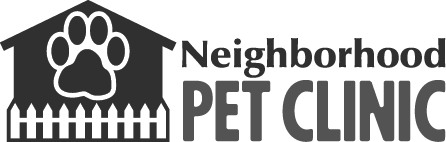 Compassionate, Comprehensive, Pet Medicine                “A great pet deserves great care”				PATIENT HISTORY FORMDATE OF APPOINTMENT _________________________________Patient’s Name:__________________________________________Owner: _________________________________________________REASON FOR TODAY’S VISIT:_______________________________________________________________________________________________________________________________________________________________________________________________________________________________________________________________Please mark any of the following symptoms your pet has been experiencing:If you checked off ‘yes’ next to any of these symptoms, please explain below. Also, describe any other concerns you have regarding your pet’s health at this time.______________________________________________________________________________________________________________________________________________________________________________________________________________________________________________________________________________________________________________________________________________________________________________________________________________________________________________________________________________________________________________________________I hereby authorize Neighborhood Pet Clinic to prescribe and treat the condition presented on this form for the pet presented by me. Neighborhood Pet Clinic and staff will not be held liable for any problems that develop, provided that reasonable care is administered. Furthermore, I agree to pay fees in full for services rendered when my pet is discharged from the hospital’s care, unless prior arrangements have been agreed upon by both parties.Signature: ___________________________________________  Date: ___________________________YESNOYESNOPARASITESLAMENESSSEIZURESSHAKING HEADLUMPSHAIR LOSSSTIFFNESSABNORMAL SKINABNORMAL URINATIONBAD BREATHABNORMAL DEFECATIONGAGGINGINJURIESJOINT PROBLEMSVOMITINGABNORMAL DRINKINGCOUGHINGABNORMAL APPETITESNEEZINGABNORMAL BEHAVIORLETHARGYPREVIOUS ILLNESS